How family life in Spain has changedRead this text for background information: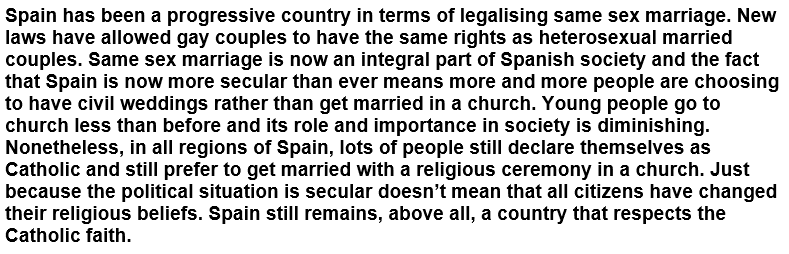 Translate this text into English: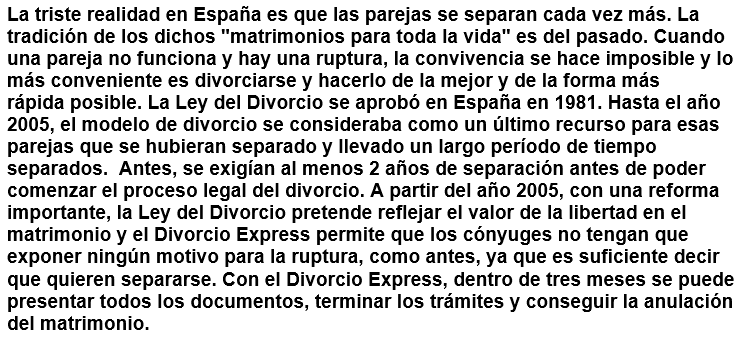 